SHOW ALL WORK and circle the answer.                                                        Name: _____________________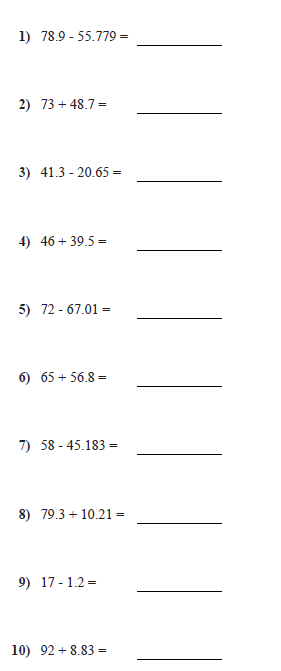 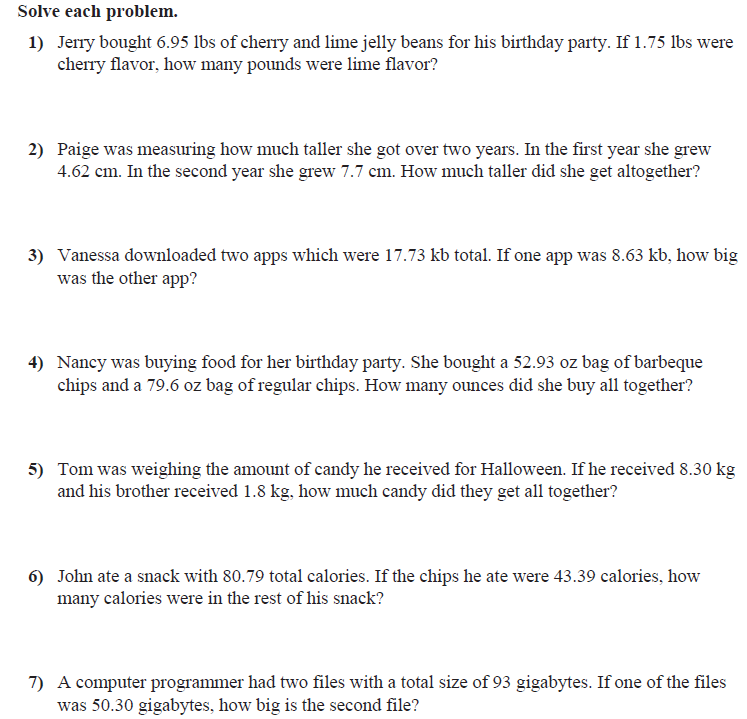 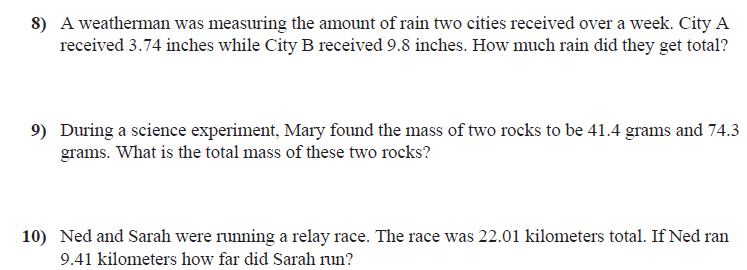 